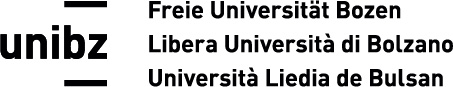 Allegato A(da compilare al computer, stampare e sottoscrivere con firma autografa sull’ultima pagina oppure firmare digitalmente ai sensi del d.lgs. 82/2005 e successive modifiche)AllaLibera Università di BolzanoCentro Linguisticoc.a. dott.ssa Francesca NardinPiazza Università, 139100 BolzanoBando di selezione per la copertura di incarichi di insegnamento 1.1 Procedura per incarichi di insegnamento per corsi di lingua in Arabo1.2 Procedura per incarichi di insegnamento per corsi di lingua in Cinese1.3 Procedura per incarichi di insegnamento per corsi di lingua in Francese1.4 Procedura per incarichi di insegnamento per corsi di lingua in Ladino1.5 Procedura per incarichi di insegnamento per corsi di lingua in Russo1.6 Procedura per incarichi di insegnamento per corsi di lingua in Spagnoloai sensi del decreto del Rettore n. 514 del 16.06.2020Dichiarazione sostitutiva di certificazione(art. 46 del D.P.R. del 28.12.2000 n. 445)Le dichiarazioni sostitutive di certificazioni, disciplinate dall’art. 46 del D.P.R. 20 dicembre 2000, n. 445, consentono all’interessato di sostituire a tutti gli effetti e a titolo definitivo, attraverso una propria dichiarazione sottoscritta, certificazioni amministrative relative a stati, qualità personali e fatti.Dichiarazione sostitutiva di atto di notorietà per fatti, stati e qualità personali a diretta conoscenza del dichiarante(art. 47 del D.P.R. del 28.12.2000 n. 445)Le dichiarazioni sostitutive dell’atto di notorietà, disciplinate dall’art. 47 del D.P.R. 28 dicembre 2000, n. 445, sostituiscono non una certificazione amministrativa, ma un atto di notorietà che appartiene alla categoria delle verbalizzazioni. Con tali dichiarazioni possono pertanto essere attestati i fatti, le qualità personali e gli stati a conoscenza del diretto interessato, non compresi nell’elenco dei dati autocertificabili con dichiarazione sostitutiva di certificazione._ sottoscritt _ nome ______cognome ______________,chiede l'ammissione alla procedura di selezione per la lingua:(in caso di candidature per più lingue dovrà essere compilata una domanda – allegato A -per ogni lingua) _________ A tal fine, ai sensi degli artt. 46 e 47 del D.P.R. 28 dicembre 2000, n. 445, e consapevole che la falsità in atti e le dichiarazioni mendaci sono punite, ai sensi del codice penale e dalle leggi speciali in materia, secondo le disposizioni richiamate dall’art. 76 del D.P.R. 28 dicembre 2000, n. 445, dichiara sotto la propria responsabilità:dati personali e dichiarazioni di consensoData di nascita _____, luogo di nascita ________, provincia ____, stato ___________, codice fiscale _________,città di residenza _____, CAP ____, provincia _____, indirizzo ___, cittadinanza ____, seconda cittadinanza ____,di eleggere il seguente indirizzo e-mail quale indirizzo a cui inviare le eventuali comunicazioni e le eventuali notifiche degli atti relativi alla presente procedura selettiva: E-mail ____;di impegnarsi a comunicare tempestivamente eventuali successive variazioni dell’indirizzo email;di impegnarsi a confermare per iscritto, tramite email al Centro linguistico, la ricezione delle eventuali notifiche ricevute;di eleggere il seguente recapito telefonico per eventuali contatti diretti da parte del Centro linguistico: numero di telefono _______;di aver preso visione del bando suddetto e accettato quanto in esso stabilito;di non avere un grado di parentela o d’affinità fino al quarto grado compreso con il Rettore, il Direttore Generale o un componente del Consiglio dell’Università; di esprimere il proprio consenso affinché la graduatoria relativa alla lingua oggetto della candidatura, con i nominativi dei candidati idonei, venga pubblicata all’albo online e sul sito internet della Libera Università di Bolzano;di essere in possesso dei requisiti minimi per partecipare alla selezione (almeno laurea triennale o diploma universitario triennale secondo vecchio ordinamento o titolo straniero equivalente ed esperienza nell’insegnamento della lingua per la quale si effettua la candidatura come lingua seconda o lingua straniera per adulti presso atenei, altre istituzioni pubbliche o private e/o scuole secondarie di secondo grado in Italia o all’estero);di essere dipendente presso la seguente pubblica amministrazione italiana: ___________;di riportare tutte le informazioni da inserire nel presente allegato A nella lingua originale in cui è stato rilasciato il titolo ovvero nella lingua originale dell’attività svolta, dei lavori pubblicati, dei corsi frequentati, delle relazioni tenute, delle abilitazioni possedute ecc.; di accompagnare l’indicazione nella lingua originale da una traduzione in lingua italiana autenticata secondo quanto indicato ai punti 5.1 e 5.2 del suddetto bando se la lingua originale è diversa da tedesco, inglese, francese, spagnolo e ladino;di accompagnare copia del titolo di studio, se conseguito all’estero, dal relativo attestato di equipollenza e da una traduzione in lingua italiana autenticata dalla competente rappresentanza diplomatica o consolare italiana o da un traduttore ufficiale nel caso il titolo di studio non sia stato rilasciato in tedesco, inglese, francese, spagnolo o ladino; di aver ricevuto tramite l’Allegato C l’informativa di cui all’art. 13 del GDPR (2016/679) e di sapere quindi che i dati personali forniti potranno essere utilizzati esclusivamente per la presente procedura e per l’eventuale stipula del contratto ai sensi del GDPR;di essere in possesso dei seguenti titoli di studio: laurea (o diploma universitario) triennale, laurea quadriennale, laurea magistrale o titolo straniero equivalente:laurea triennale o diploma universitario triennale vecchio ordinamento o titolo straniero equivalente (massimo due):laurea specialistica/magistrale o titolo straniero equivalente (massimo due):laurea quadriennale vecchio ordinamento o titolo straniero equivalente (massimo due): di essere in possesso delle seguenti specializzazioni e/o titoli post-laurea (es: master di I e II livello, corsi di perfezionamento) e altre certificazioni/titoli stranieri equivalenti rilevanti per l’insegnamento della lingua oggetto della candidatura come L2/LS ad adulti (massimo due):di aver conseguito il seguente dottorato di ricerca (massimo due): di aver frequentato altri corsi di formazione, seminari, workshop rilevanti per l’insegnamento della lingua oggetto della candidatura come L2/LS ad adulti negli ultimi 10 anni (massimo 5 formazioni):di essere in possesso delle seguenti pubblicazioni inerenti all’insegnamento della lingua oggetto della candidatura come L2 o LS ad adulti (massimo 5 pubblicazioni): di essere in possesso della seguente esperienza didattica nell’ambito dell’insegnamento della lingua oggetto della candidatura come L2 o LS svolta negli ultimi 10 anni presso università in Italia e/o all’estero (massimo 10 inserimenti):di essere in possesso della seguente esperienza didattica nell’ambito dell’insegnamento della lingua oggetto della candidatura come L2 o LS per adulti, svolta negli ultimi 10 anni presso istituzioni pubbliche o private in Italia o all’estero (massimo 10 inserimenti):di essere in possesso della seguente esperienza didattica nell’ambito dell’insegnamento della lingua oggetto della candidatura come L2 o LS svolta negli ultimi 10 anni presso scuole secondarie di II grado in Italia o all’estero (massimo 10 inserimenti):Con la presente il/la sottoscritto/a allega alla domanda:copia di un valido documento di riconoscimento e, se ne è in possesso, del codice fiscale; copia dei titoli di studio e copia dei documenti che ne attestino l’equipollenza se i titoli di studio sono stati conseguiti all’estero;traduzione in lingua italiana autenticata dalla competente rappresentanza diplomatica o consolare italiana o da un traduttore ufficiale nel caso di titoli di studio rilasciati in una lingua differente da italiano, tedesco, inglese, francese, spagnolo o ladino nonché nel caso in cui stati, attività, lavori pubblicati, corsi frequentati, relazioni tenute, abilitazioni possedute ecc. siano riportati nei riquadri da b) a i) di questo allegato A in una lingua diversa da italiano, tedesco, inglese, francese, spagnolo o ladino; solo per i cittadini di Stati non appartenenti all'Unione Europea: certificati che attestino i titoli e i fatti di cui al presente allegato A (secondo le modalità indicate al punto 5.2 del bando di cui al decreto del Rettore n. 514 del 16.06.2020).Luogo e data _______________   Firma* __________________________________________________________________________________(da sottoscrivere con firma autografa oppure da firmare digitalmente ai sensi del d.lgs. 82/2005 e successive modifiche)* La presente dichiarazione non necessita dell'autenticazione della firma ai sensi dell'art. 39, comma 1 del D.P.R. 445/2000.Informazioni su titoli, stati e fatti non contenute in questo allegato A non verranno valutate (p.es. rinvii a CV allegati oppure consultabili su internet).La domanda e gli allegati devono essere inviati al Centro Linguistico entro il termine perentorio del 16/07/2020 ore 12 tramite una delle seguenti modalità:via PEC al seguente indirizzo: language.centre@pec.unibz.itvia e-mail al seguente indirizzo di posta elettronica: recruitment_languagecentre@unibz.itCorso di laurea e Facoltà / Diploma universitario e FacoltàCorso di laurea e Facoltà / Diploma universitario e FacoltàTitolo TesiTitolo TesiAteneo Anno conseguimentoCorso di laurea e Facoltà / Diploma universitario e FacoltàCorso di laurea e Facoltà / Diploma universitario e FacoltàTitolo TesiTitolo TesiAteneo Anno conseguimentoCorso di laurea e FacoltàCorso di laurea e FacoltàTitolo TesiTitolo TesiAteneo Anno conseguimentoCorso di laurea e FacoltàCorso di laurea e FacoltàTitolo TesiTitolo TesiAteneo Anno conseguimentoCorso di laurea e FacoltàCorso di laurea e FacoltàTitolo TesiTitolo TesiAteneo Anno conseguimentoCorso di laurea e FacoltàCorso di laurea e FacoltàTitolo TesiTitolo TesiAteneo Anno conseguimentoCorso/Specializzazione/Titolo  Corso/Specializzazione/Titolo  Corso/Specializzazione/Titolo  Università/IstituzioneUniversità/IstituzioneUniversità/IstituzioneCFUOre (se non presenti i CFU)Anno conseguimentoCorso/Specializzazione/Titolo  Corso/Specializzazione/Titolo  Corso/Specializzazione/Titolo  Università/IstituzioneUniversità/IstituzioneUniversità/IstituzioneCFUOre (se non presenti i CFU)Anno conseguimentoCorso di Dottorato e FacoltàCorso di Dottorato e FacoltàTitolo TesiTitolo TesiAteneo Anno conseguimentoCorso di Dottorato e FacoltàCorso di Dottorato e FacoltàTitolo TesiTitolo TesiAteneo Anno conseguimentoTipo di formazioneIstituzione / OrganizzazioneOre di formazioneOre di formazioneTitolo   Titolo   Titolo   DataTipo di formazioneIstituzione / OrganizzazioneOre di formazioneOre di formazioneTitolo   Titolo   Titolo   DataTipo di formazioneIstituzione / OrganizzazioneOre di formazioneOre di formazioneTitolo   Titolo   Titolo   DataTipo di formazioneIstituzione / OrganizzazioneOre di formazioneOre di formazioneTitolo   Titolo   Titolo   DataTipo di formazioneIstituzione / OrganizzazioneOre di formazioneOre di formazioneTitolo   Titolo   Titolo   DataTitoloTitoloTitoloTitoloTitoloTitoloAnnoAutore/-iTipologia (Monografia, manuale, articolo peer reviewed, capitolo di libro, atti di convegno, curatela, articolo non peer-reviewed)EditoreEditorePagineTitolo del volume o rivista in cui è pubblicato il lavoroTitolo del volume o rivista in cui è pubblicato il lavoroTitolo del volume o rivista in cui è pubblicato il lavoroTitolo del volume o rivista in cui è pubblicato il lavoroISBN, ISSN, DOIISBN, ISSN, DOITitoloTitoloTitoloTitoloTitoloTitoloAnnoAutore/-iTipologia (Monografia, manuale, articolo peer reviewed, capitolo di libro, atti di convegno, curatela, articolo non peer-reviewed)EditoreEditorePagineTitolo del volume o rivista in cui è pubblicato il lavoroTitolo del volume o rivista in cui è pubblicato il lavoroTitolo del volume o rivista in cui è pubblicato il lavoroTitolo del volume o rivista in cui è pubblicato il lavoroISBN, ISSN, DOIISBN, ISSN, DOITitoloTitoloTitoloTitoloTitoloTitoloAnnoAutore/-iTipologia (Monografia, manuale, articolo peer reviewed, capitolo di libro, atti di convegno, curatela, articolo non peer-reviewed)EditoreEditorePagineTitolo del volume o rivista in cui è pubblicato il lavoroTitolo del volume o rivista in cui è pubblicato il lavoroTitolo del volume o rivista in cui è pubblicato il lavoroTitolo del volume o rivista in cui è pubblicato il lavoroISBN, ISSN, DOIISBN, ISSN, DOITitoloTitoloTitoloTitoloTitoloTitoloAnnoAutore/-iTipologia (Monografia, manuale, articolo peer reviewed, capitolo di libro, atti di convegno, curatela, articolo non peer-reviewed)EditoreEditorePagineTitolo del volume o rivista in cui è pubblicato il lavoroTitolo del volume o rivista in cui è pubblicato il lavoroTitolo del volume o rivista in cui è pubblicato il lavoroTitolo del volume o rivista in cui è pubblicato il lavoroISBN, ISSN, DOIISBN, ISSN, DOITitoloTitoloTitoloTitoloTitoloTitoloAnnoAutore/-iTipologia (Monografia, manuale, articolo peer reviewed, capitolo di libro, atti di convegno, curatela, articolo non peer-reviewed)EditoreEditorePagineTitolo del volume o rivista in cui è pubblicato il lavoroTitolo del volume o rivista in cui è pubblicato il lavoroTitolo del volume o rivista in cui è pubblicato il lavoroTitolo del volume o rivista in cui è pubblicato il lavoroISBN, ISSN, DOIISBN, ISSN, DOIAteneo (nome ed indirizzo completo del dipartimento/centro)Ateneo (nome ed indirizzo completo del dipartimento/centro)Anni accademiciOre totali di insegnamentoAteneo (nome ed indirizzo completo del dipartimento/centro)Ateneo (nome ed indirizzo completo del dipartimento/centro)Anni accademiciOre totali di insegnamentoAteneo (nome ed indirizzo completo del dipartimento/centro)Ateneo (nome ed indirizzo completo del dipartimento/centro)Anni accademiciOre totali di insegnamentoAteneo (nome ed indirizzo completo del dipartimento/centro)Ateneo (nome ed indirizzo completo del dipartimento/centro)Anni accademiciOre totali di insegnamentoAteneo (nome ed indirizzo completo del dipartimento/centro)Ateneo (nome ed indirizzo completo del dipartimento/centro)Anni accademiciOre totali di insegnamentoAteneo (nome ed indirizzo completo del dipartimento/centro)Ateneo (nome ed indirizzo completo del dipartimento/centro)Anni accademiciOre totali di insegnamentoAteneo (nome ed indirizzo completo del dipartimento/centro)Ateneo (nome ed indirizzo completo del dipartimento/centro)Anni accademiciOre totali di insegnamentoAteneo (nome ed indirizzo completo del dipartimento/centro)Ateneo (nome ed indirizzo completo del dipartimento/centro)Anni accademiciOre totali di insegnamentoAteneo (nome ed indirizzo completo del dipartimento/centro)Ateneo (nome ed indirizzo completo del dipartimento/centro)Anni accademiciOre totali di insegnamentoAteneo (nome ed indirizzo completo del dipartimento/centro)Ateneo (nome ed indirizzo completo del dipartimento/centro)Anni accademiciOre totali di insegnamentoIstituzione (nome ed indirizzo completo)Istituzione (nome ed indirizzo completo)AnniOre totali di insegnamentoIstituzione (nome ed indirizzo completo)Istituzione (nome ed indirizzo completo)AnniOre totali di insegnamentoIstituzione (nome ed indirizzo completo)Istituzione (nome ed indirizzo completo)AnniOre totali di insegnamentoIstituzione (nome ed indirizzo completo)Istituzione (nome ed indirizzo completo)AnniOre totali di insegnamentoIstituzione (nome ed indirizzo completo)Istituzione (nome ed indirizzo completo)AnniOre totali di insegnamentoIstituzione (nome ed indirizzo completo)Istituzione (nome ed indirizzo completo)AnniOre totali di insegnamentoIstituzione (nome ed indirizzo completo)Istituzione (nome ed indirizzo completo)AnniOre totali di insegnamentoIstituzione (nome ed indirizzo completo)Istituzione (nome ed indirizzo completo)AnniOre totali di insegnamentoIstituzione (nome ed indirizzo completo)Istituzione (nome ed indirizzo completo)AnniOre totali di insegnamentoIstituzione (nome ed indirizzo completo)Istituzione (nome ed indirizzo completo)AnniOre totali di insegnamentoScuola secondaria di II grado (nome ed indirizzo completo)Scuola secondaria di II grado (nome ed indirizzo completo)Anno/-i scolastico/iOre totali di insegnamentoScuola secondaria di II grado (nome ed indirizzo completo)Scuola secondaria di II grado (nome ed indirizzo completo)Anno/-i scolastico/iOre totali di insegnamentoScuola secondaria di II grado (nome ed indirizzo completo)Scuola secondaria di II grado (nome ed indirizzo completo)Anno/-i scolastico/iOre totali di insegnamentoScuola secondaria di II grado (nome ed indirizzo completo)Scuola secondaria di II grado (nome ed indirizzo completo)Anno/-i scolastico/iOre totali di insegnamentoScuola secondaria di II grado (nome ed indirizzo completo)Scuola secondaria di II grado (nome ed indirizzo completo)Anno/-i scolastico/iOre totali di insegnamentoScuola secondaria di II grado (nome ed indirizzo completo)Scuola secondaria di II grado (nome ed indirizzo completo)Anno/-i scolastico/iOre totali di insegnamentoScuola secondaria di II grado (nome ed indirizzo completo)Scuola secondaria di II grado (nome ed indirizzo completo)Anno/-i scolastico/iOre totali di insegnamentoScuola secondaria di II grado (nome ed indirizzo completo)Scuola secondaria di II grado (nome ed indirizzo completo)Anno/-i scolastico/iOre totali di insegnamentoScuola secondaria di II grado (nome ed indirizzo completo)Scuola secondaria di II grado (nome ed indirizzo completo)Anno/-i scolastico/iOre totali di insegnamentoScuola secondaria di II grado (nome ed indirizzo completo)Scuola secondaria di II grado (nome ed indirizzo completo)Anno/-i scolastico/iOre totali di insegnamento